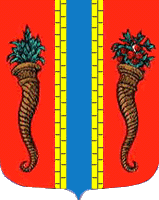 Администрация Новоладожского городского поселенияПОСТАНОВЛЕНИЕ« 25 »  декабря  2015г.                                                                                  № 685О назначении ответственного должностноголица за выполнение первичных мер пожарной безопасности на территории МО Новоладожскоегородское поселение	 На основании Федерального закона   «О пожарной безопасности»  № 69-ФЗ от      21 декабря 1994г. (с последующими изменениями и дополнениями),  Федерального закона от 6 октября 2003г. № 131-ФЗ «Об общих принципах местного самоуправления в Российской Федерации»,  областного закона от 25 декабря 2006г. № 169-фз  «О пожарной безопасности Ленинградской области», в целях обеспечения выполнения первичных мер пожарной безопасности на территории поселения, а также в связи с изменениями в составе сотрудников администрации Новоладожского городского поселенияПОСТАНОВЛЯЮ:	1.Назначить должностным лицом, ответственным за выполнение первичных мер пожарной безопасности на территории МО Новоладожское городское поселение, заместителя главы администрации Короля Андрея Петровича.	2.Ответственному должностному лицу за выполнение первичных мер пожарной безопасности на территории МО Новоладожское городское поселение заместителю главы администрации Королю А.П. своевременно разрабатывать мероприятия по укреплению первичных мер пожарной безопасности на территории поселения, организовывать и контролировать  их выполнение.	3.Постановление от 25 декабря 2014 года № 685 «О назначении ответственного должностного лица за выполнение первичных мер пожарной безопасности на территории МО Новоладожское городское поселение» считать утратившим силу.4.Контроль выполнения постановления оставляю за собой.	5. Постановление вступает в силу с момента его подписания.Глава администрации                                                                            О.С. Баранова